https://www.youtube.com/watch?v=2903eC8LoQ0EJERCICIO 1. Mano izquierda cerrada y pulgar fuera simultáneamente la mano derecha abierta  y el pulgar derecho dentro  e intercambio de movimientos de las manos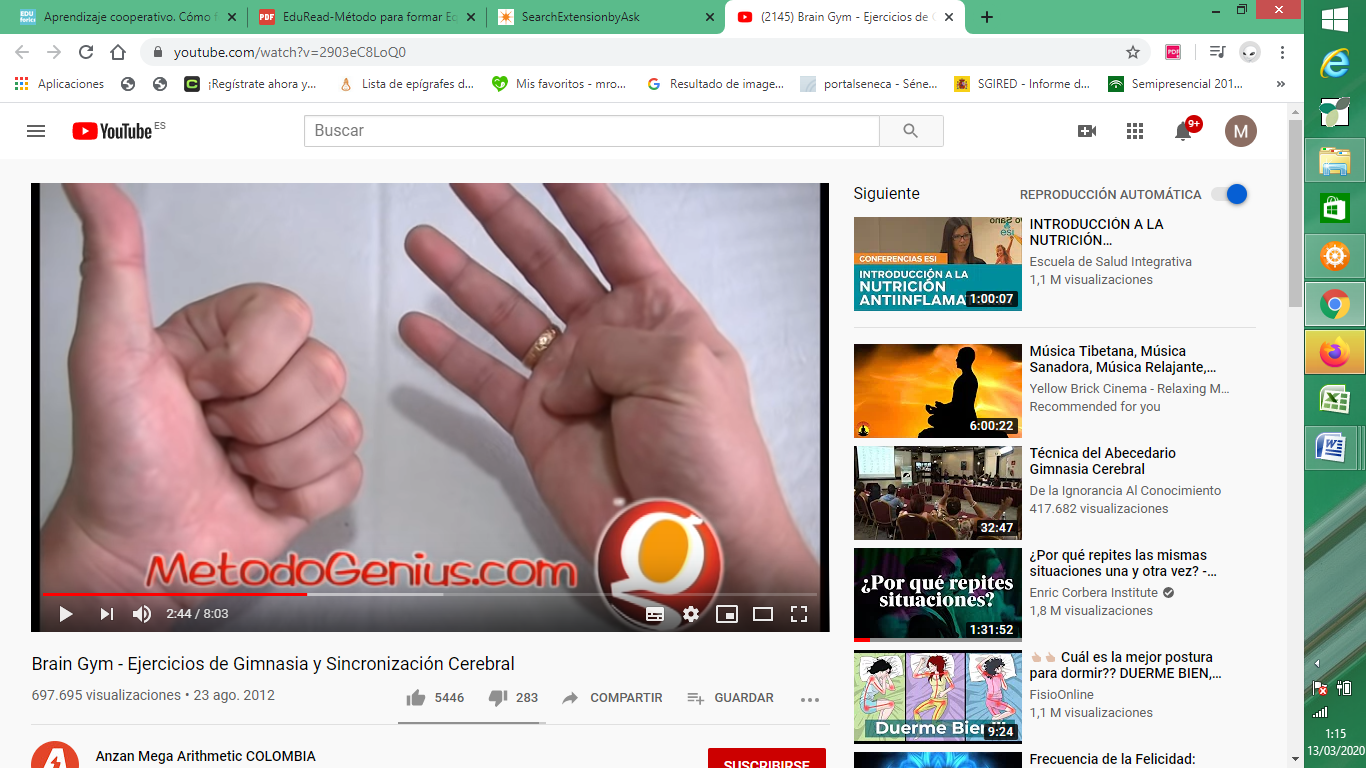 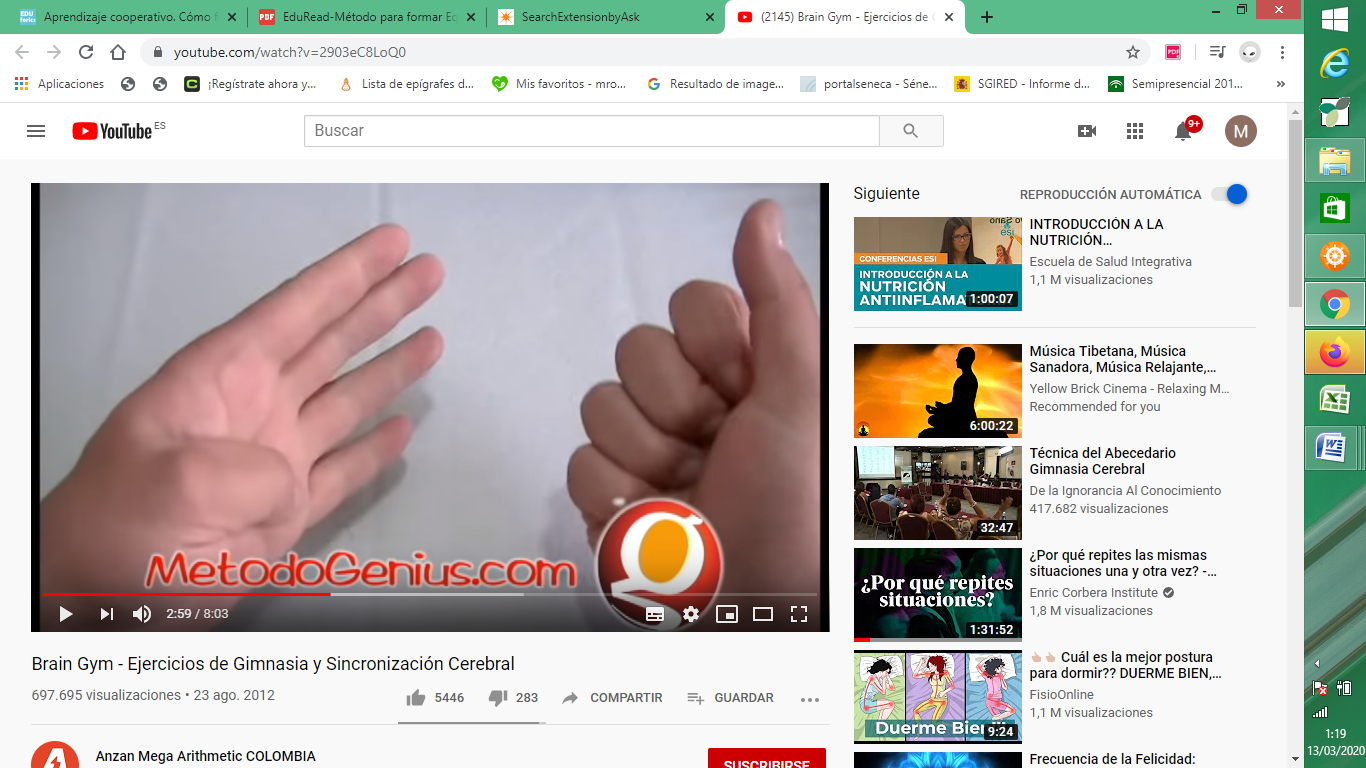 EJERCICIO 2. Mano izquierda cerrada y pulgar fuera simultáneamente la mano derecha abierta  y el pulgar derecho dentro  pero golpeando la mano contraria e intercambio de movimientos de las manos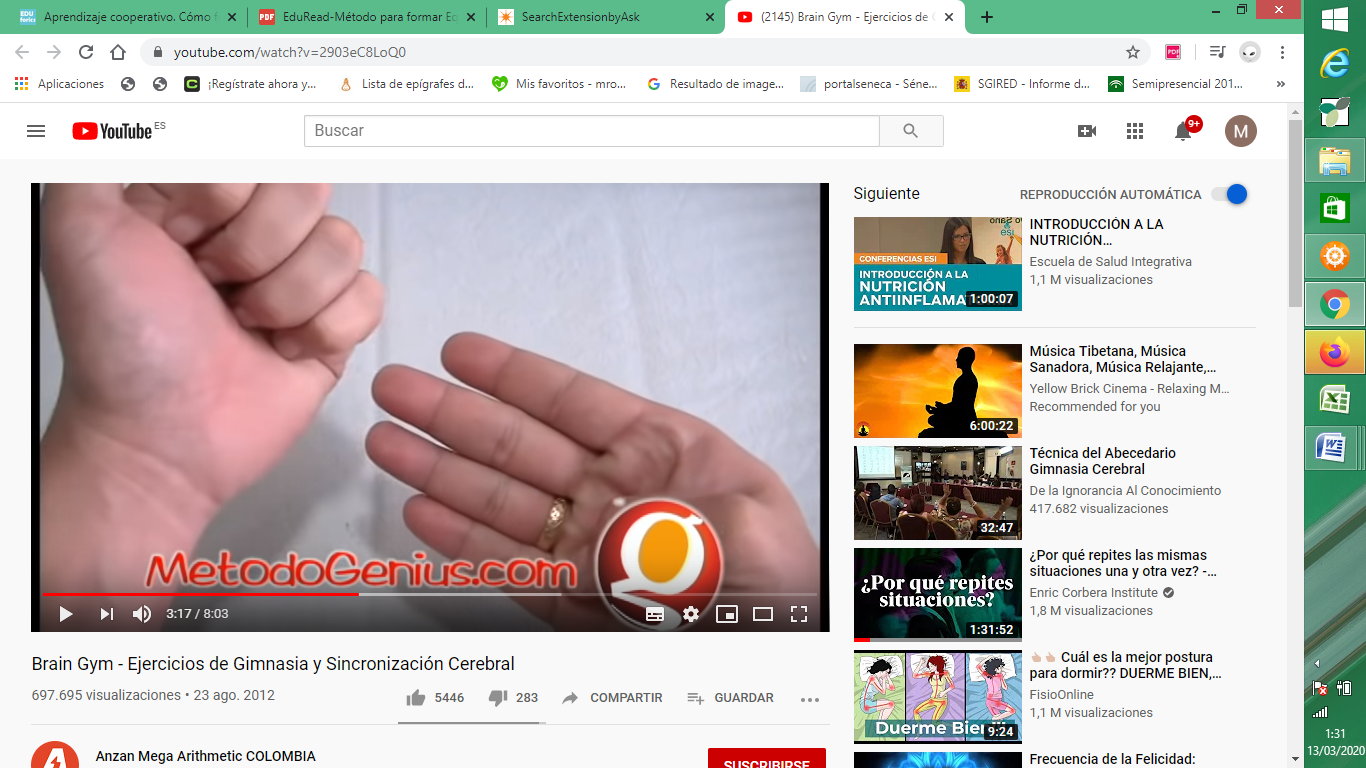 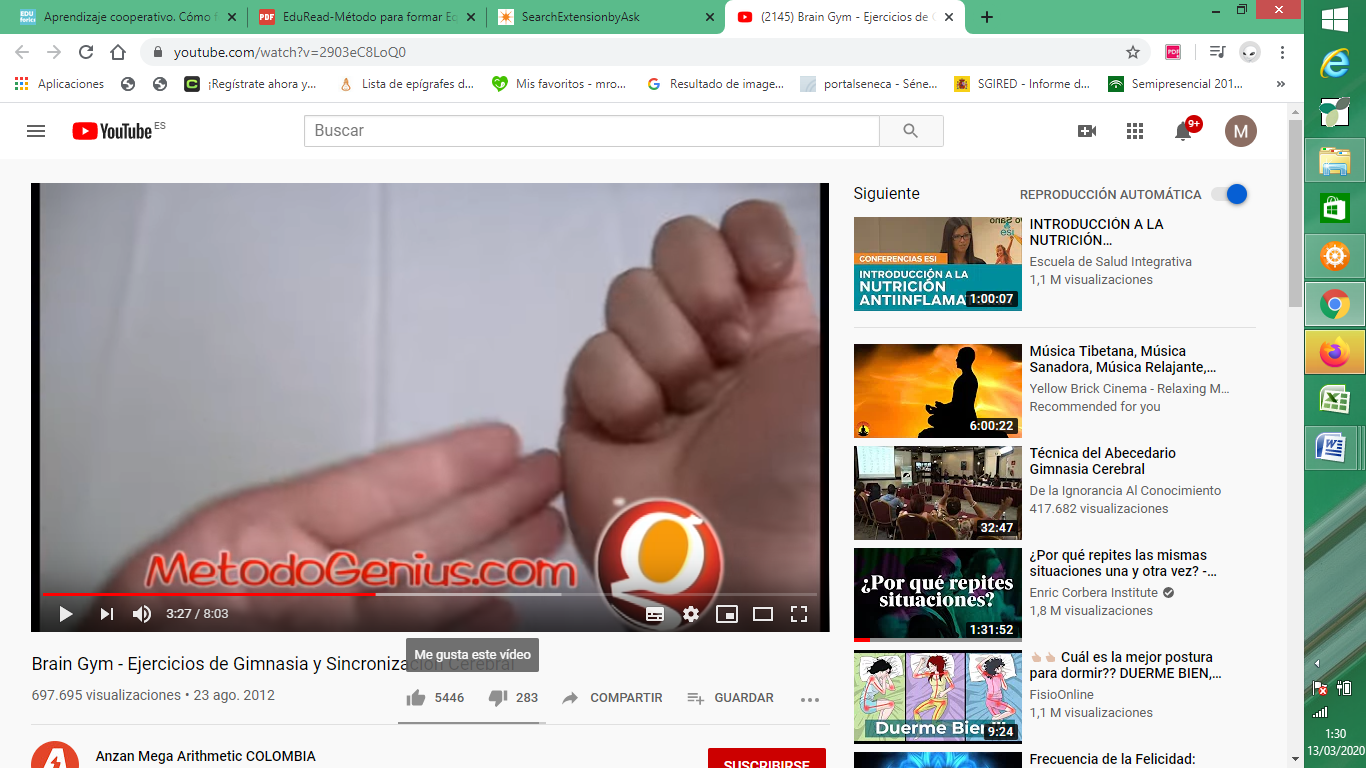 EJERCICIO 3. Mano izquierda el dedo pulgar se desplaza por todos los dedos del índice hasta llegar al meñique y simultáneamente con la mano derecha pulgar se desplaza desde el meñique hasta el índice e intercambiamos el movimientos de las manos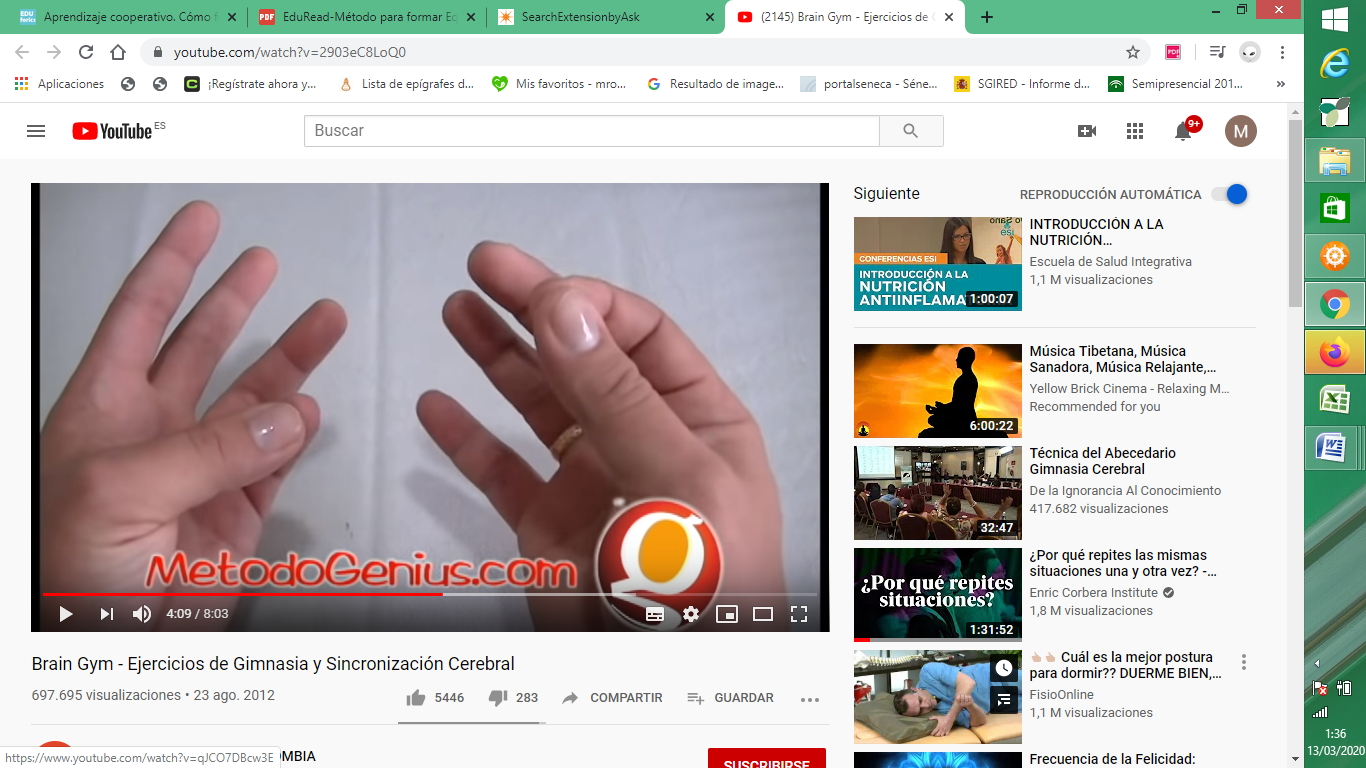 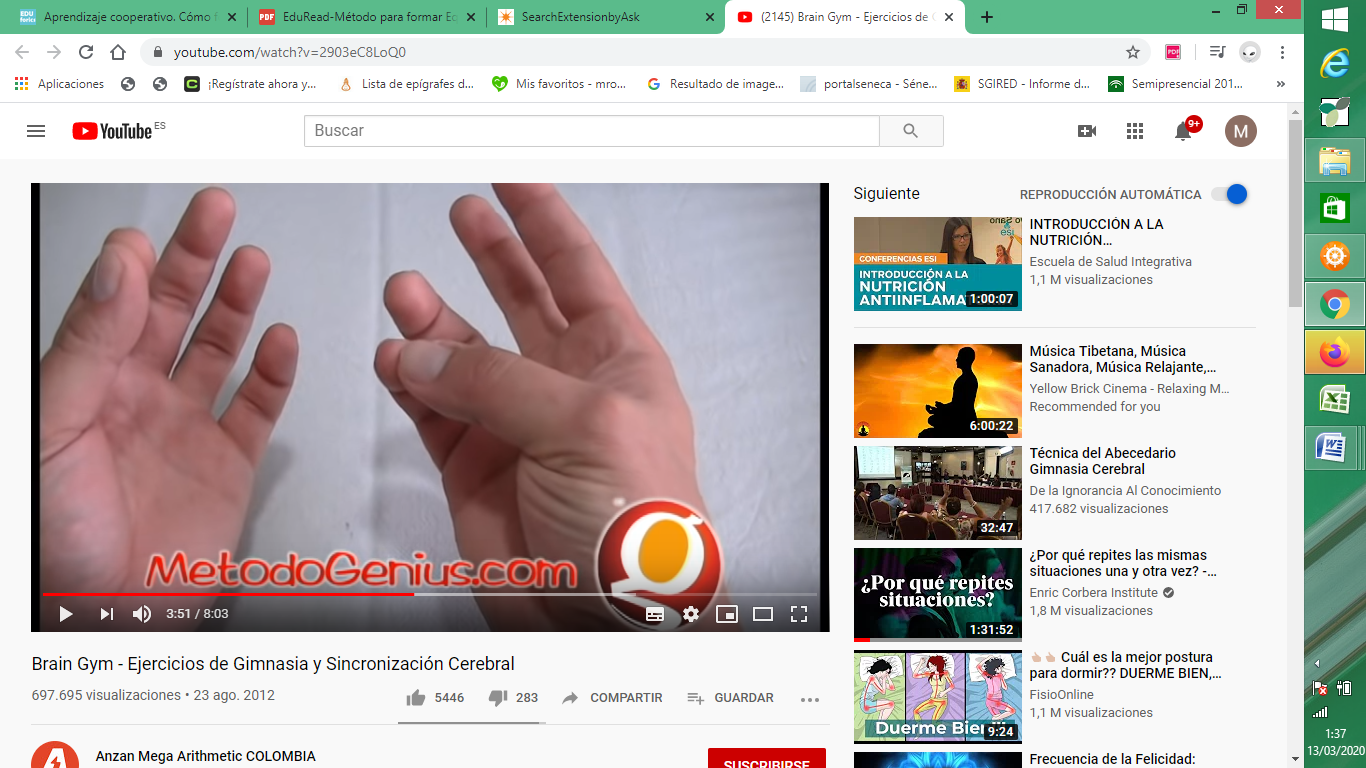 EJERCICIO 4….